PROTOKÓŁ KOMISJI KWALIFIKACYJNEJz przeprowadzonego I-ego etapu postępowania kwalifikacyjnego„Postępowanie kwalifikacyjne w stosunku do kandydatów ubiegających się o przyjęcie do służby przygotowawczej na stanowisko stażysta (docelowo starszy ratownik) w Jednostce Ratowniczo-Gaśniczej Komendy Powiatowej Państwowej Straży Pożarnej w Pruszczu GdańskimDo Komendy Powiatowej PSP w Pruszczu Gdańskim w okresie od 20.05.2023 r.                       do 06.06.2024 r. wpłynęło 14 aplikacji (kopert) kandydatów o przyjęcie do służby w PSP. W dniu 7 czerwca 2024 r. komisja kwalifikacyjna, powołana Zarządzeniem                              nr 6/2024 Komendanta Powiatowego PSP w Pruszczu Gdańskim z dnia 20 maja 2024 r., przeprowadziła weryfikację złożonej przez kandydatów dokumentacji                                w zakresie spełnienia kryteriów obowiązkowych oraz kompletności wymaganych dokumentów obowiązkowych niezbędnych do rozpoczęcia postępowania kwalifikacyjnego. W wyniku przeprowadzonej weryfikacji stwierdzono, że 13 kandydatów spełniło wymagane kryteria obowiązkowe i złożyło wymagane dokumenty w I etapie                              postępowania kwalifikacyjnego. Kandydaci z niżej wymienionymi numerami indentyfikacyjnymi (tabela 1) zostali zakwalifikowani do II etapu postępowania kwalifikacyjnego, tj. testu sprawności fizycznej. Tabela 1. Kandydaci zakwalifikowani do II etapu postępowania kwalifikacyjnego.Osoby, które nie złożyły zaświadczenia lekarskiego o braku przeciwwskazań zdrowotnych do wykonania ćwiczeń fizycznych są zobowiązane dostarczyć oryginał ww. zaświadczenia przed przystąpieniem do testu sprawności fizycznej (minimum 15 minut przed wyznaczoną godziną do pokoju nr 10).W wyniku przeprowadzonej weryfikacji stwierdzono, że 1 kandydat nie spełnia wymogów formalnych, w związku z czym otrzymał negatywny wynik w I etapie postępowania kwalifikacyjnego, i tym samym nie został dopuszczony do II etapu postępowania kwalifikacyjnego. Tabela 2. Kandydat nie zakwalifikowany do II etapu postępowania kwalifikacyjnego.Szczegółowych informacji o wynikach z I etapu postępowania kwalifikacyjnego udziela Pan kpt. Patryk Alfuth - przewodniczący komisji kwalifikacyjnej, tel. 47 741 88 19.Przypominam, że dokumenty kandydata, który nie został zakwalifikowany do II etapu postępowania kwalifikacyjnego, są do odebrania w siedzibie Komendy w terminie do                30 dni po zakończeniu postępowania kwalifikacyjnego. Nieodebrane dokumenty zostaną komisyjnie zniszczone po upływie 30 dni od dnia zakończenia postępowania kwalifikacyjnego. Na tym protokół zakończono. Przewodniczący Komisji Kwalifikacyjnej                 kpt. Patryk Alfuth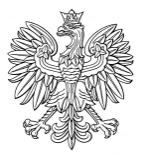 Pruszcz Gdański, 10 czerwca 2024 r.KOMENDA POWIATOWAPAŃSTWOWEJ STRAŻY POŻARNEJw Pruszczu Gdańskimul. Gdańska 1A, 83-000 Pruszcz GdańskiPOK.1110.1.2024.3.MG Lp.Numer identyfikacyjny kandydataLp.Numer identyfikacyjny kandydata1POK.101.20248POK.109.20242POK.102.20249POK.110.20243POK.103.202410POK.111.20244POK.104.202411POK.112.20245POK.105.202412POK.113.20246POK.106.202413POK.114.20247POK.107.2024Lp.Numer identyfikacyjny kandydataUWAGI - BRAKI1POK.108.2024Złożona dokumentacja nie spełnia wymogów formalnych niezbędnych do rozpoczęcia postępowania kwalifikacyjnego